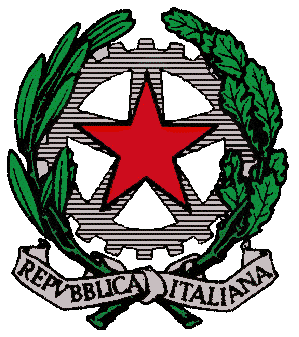 ISTITUTO MAGISTRALE STATALE - LICEI “TOMMASO CAMPANELLA” DI BELVEDERE MARITTIMOVia Annunziata, 4 - 87021 Belvedere M.mo (CS) - Tel./Fax. 0985/82409 - C.F. 82001110780C.M. CSPM070003- cod. univoco: UFYZMO Mail: cspm070003@istruzione.it - PEC: cspm070003@pec.istruzione.itProt. N  A TUTTI I DOCENTI ISCRITTI  OGGETTO: DATE ORARI CORSI DI FORMAZIONE UF2, UF4, UF5Si  Invitano i signori docenti a prendere visione di quanto di seguito specificato in relazione ai Corsi in oggettoCorso UF2 (ritorno)  Si conferma  la data del 22 , per i docenti interessati ai corsi di Diamante, ore 15.30\16   16.00\19 - IPSEO . SANTUARIO “S.FRANCESCO”( accesso Chiesa Nuova)Si conferma la data del 25  , per i docenti interessati ai corsi di Paola, ore 15.30\16   16.00\19- IPSEO . SANTUARIO “S.FRANCESCO”( accesso Chiesa Nuova)Per  i corsi UF4 e UF5 ,si fa riferimento a quanto riportato in tabellaIl Dirigente ScolasticoMaria Grazia CianciulliISTITUTO MAGISTRALE TOMMASO CAMPANELLABELVEDERE MARITTIMORETE DI AMBITOFORMAZIONE 2017ISTITUTO MAGISTRALE TOMMASO CAMPANELLABELVEDERE MARITTIMORETE DI AMBITOFORMAZIONE 2017ISTITUTO MAGISTRALE TOMMASO CAMPANELLABELVEDERE MARITTIMORETE DI AMBITOFORMAZIONE 2017ISTITUTO MAGISTRALE TOMMASO CAMPANELLABELVEDERE MARITTIMORETE DI AMBITOFORMAZIONE 2017ISTITUTO MAGISTRALE TOMMASO CAMPANELLABELVEDERE MARITTIMORETE DI AMBITOFORMAZIONE 2017ISTITUTO MAGISTRALE TOMMASO CAMPANELLABELVEDERE MARITTIMORETE DI AMBITOFORMAZIONE 2017ISTITUTO MAGISTRALE TOMMASO CAMPANELLABELVEDERE MARITTIMORETE DI AMBITOFORMAZIONE 2017ISTITUTO MAGISTRALE TOMMASO CAMPANELLABELVEDERE MARITTIMORETE DI AMBITOFORMAZIONE 2017ISTITUTO MAGISTRALE TOMMASO CAMPANELLABELVEDERE MARITTIMORETE DI AMBITOFORMAZIONE 2017ISTITUTO MAGISTRALE TOMMASO CAMPANELLABELVEDERE MARITTIMORETE DI AMBITOFORMAZIONE 2017ISTITUTO MAGISTRALE TOMMASO CAMPANELLABELVEDERE MARITTIMORETE DI AMBITOFORMAZIONE 2017SCALEA26 MAGGIOUF4LICEO  METASTASIO15.30\16   16.00\19SCALEA26 MAGGIOUF4LICEO  METASTASIO15.30\16   16.00\19PAOLA24 MAGGIOUF4IPSEO . SANTUARIO “S.FRANCESCO”( accesso Chiesa Nuova)15.30\16   16.00\19PAOLA24 MAGGIOUF4IPSEO . SANTUARIO “S.FRANCESCO”( accesso Chiesa Nuova)15.30\16   16.00\19DIAMANTE24 MAGGIOUF5IIS DIAMANTE15.30\16   16.00\19DIAMANTE24 MAGGIOUF5IIS DIAMANTE15.30\16   16.00\19PAOLA23 MAGGIOUF5IPSEO . SANTUARIO “S.FRANCESCO”( accesso Chiesa Nuova)15.30\16   16.00\19PAOLA23 MAGGIOUF5IPSEO . SANTUARIO “S.FRANCESCO”( accesso Chiesa Nuova)15.30\16   16.00\19AMANTEAUF430 MAGGIOIC MAMELI –MANZONI15.30\16   16.00\19AMANTEAUF430 MAGGIOIC MAMELI –MANZONI15.30\16   16.00\19NOME                            COGNOMENOME                            COGNOMENOMECOGNOMENOME COGNOME NOME COGNOMENOME COGNOME ANNAAMATUZZOTERESA ABATE SPACCAROTELLETERESAABATE SPACCAROTELLEFRANCESCOFUSILLIDANIELAAMODEOROSANNAASSISAANNAAMATUZZOROSANNAASSISAMARIAARCURIDANIELACALOMINODANIELAAMODEODANIELACALOMINACARLA MARIACAIROEUGENIOCUCUMOMARIAARCURIEUGENIOCUCUMOROGGIANO GRAVINAUF526 MAGGIO 2017IC ROGGIANOROGGIANO GRAVINAUF526 MAGGIO 2017IC ROGGIANOANTONIOCERALDIANNADE FAZIOCARLA MARIACAIROANNADE FAZIOROGGIANO GRAVINAUF526 MAGGIO 2017IC ROGGIANOROGGIANO GRAVINAUF526 MAGGIO 2017IC ROGGIANOGABRIELLACORCIONECARMINEGUIDAANTONIOCERALDICARMINEGUIDAMARINELLA OLGASPLENDORENILDECOZZAERCOLELATTARIGABRIELLACORCIONEERCOLELATTARIROSAD’APRILESIMONAMARINELLINILDECOZZASIMONAMARINELLIMARIODE CAROANTONIOPAESEROSAD’APRILEANTONIOPAESESILVANADE LUCAMONICAPECORAMARIODE CAROMONICAPECORAVALERIADI GIOIAROMOLOPERROTTASILVANADE LUCAROMOLOPERROTTAMARIA LETIZIAERRICOVALERIADI GIOIAFRANCESCOERRICOMARIA LETIZIAERRICOGIOVANNAFIOREFRANCESCOERRICOANNA MARIACAUFINGIOVANNAFIOREDANIELEBRANDOANNA MARIACAUFINGIOVANNAGAMBADANIELEBRANDOFRANCESCOGAZZANANEOGIOVANNAGAMBAGIUSEPPE IMPIERIFRANCESCOGAZZANANEOVINCENZOLANCELLOTTAGIUSEPPEIMPIERIANTONIOLAROSAVINCENZOLANCELLOTTAADELEMARINOANTONIOLAROSAMARIA ROSARIAMAULICINOADELEMARINOPAOLOMONTOROMARIA ROSARIAMAULICINOLUCIAPERRONEPAOLO MONTOROANGELINAPERROTTALUCIAPERRONERITAPISINOANGELINAPERROTTAGENNAROPURITANORITAPISINOANNARIENTEGENNAROPURITANONELLY IRENERIZZOANNA RIENTECARMINASTIPONELLY IRENERIZZOEUGENIOTERMINECARMINASTIPOERNESTATORTELLO CANNATAEUGENIOTERMINECARMELINAVOTOERNESTATORTELLO CANNATAEWA MARIAWOJTOWICZCARMELINAVOTOEWA MARIAWOJTOWICZTOT . 35TOT 43